TR OWNERS CLUB LIMITED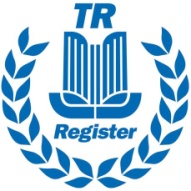 Trading as TR Register1/3Nomination Form for Election to the Management TeamJOB DESCRIPTION – EVENTSWork with the Club Management Team on day-to-day operational items and key strategic or project thrusts.Work with the Management Team on developing an annual plan covering all planned calendar National events.Lead the operational planning, funding and resourcing of the agreed national events.Ensure that there is always good understanding between the National Team and the Local Groups on who is providing the leadership for events especially where there is scope for ownership overlap.Provide on-going stewardship and final reporting on the performance of National events including budget compliance and overall event effectiveness for feed forward into future planning.Provide the commercial vision to identify opportunities to enhance the club offering with respect to products, experiences, events and services. Ensure appropriate resources and support are acquired and available for each event.Ensuring compliance programmes are in place with respect to Health, Safety and Environmental (SHE) regulations for all National events.Possible future integration of Motorsport responsibility- to be decided.Ability and willingness to take on additional specific tasks related to strategy delivery or club development as and when. TR OWNERS CLUB LIMITEDTrading as TR Register2/3NOMINEE Name: ________________________________________________________________________   
Membership number: ____________________________________________________________Management Team position being applied for: ________________________________________Address: ______________________________________________________________________   Business interests: ______________________________________________________________Motoring interests: ______________________________________________________________Signature:  __________________________ Date: ______________________________________PROPOSED BY Name  _____________________________________________  Membership number ___________  ________________________________________________________________________________ ________________________________________________________________________________ Signature 	 	__________________________ Date _______________________________ SECONDED BY Name  _____________________________________________ Membership number ___________ Address 	 ________________________________________________________________________	________________________________________________________________________________ Signature ____________________________________Date _______________________________ Return this form to: TR Register, 1B Hawksworth, Southmead Industrial Park, Didcot, Oxfordshire. OX11 7HR. Alternatively, you may email:  office@tr-register.co.uk  The form must be received at the above address by 15th February 2024 at 11:59pm.  TR OWNERS CLUB LIMITEDTrading as TR Register3/3Please include a (300-word max.) personal statement detailing why you have the skills and experience required to meet the volunteer’s job description:Date received: For office use only  Date received: For office use only 